Supplementary material for: Trends in 28-day mortality of critical care patients with COVID-19 in England: A national cohort study, March 2020 to January 2021Authors: John M. Dennis, Andrew P. McGovern, Nick J Thomas, Harrison Wilde, Sebastian J. Vollmer, Bilal A. MateensFlowchart: Application of inclusion and exclusion criteria to generate final samples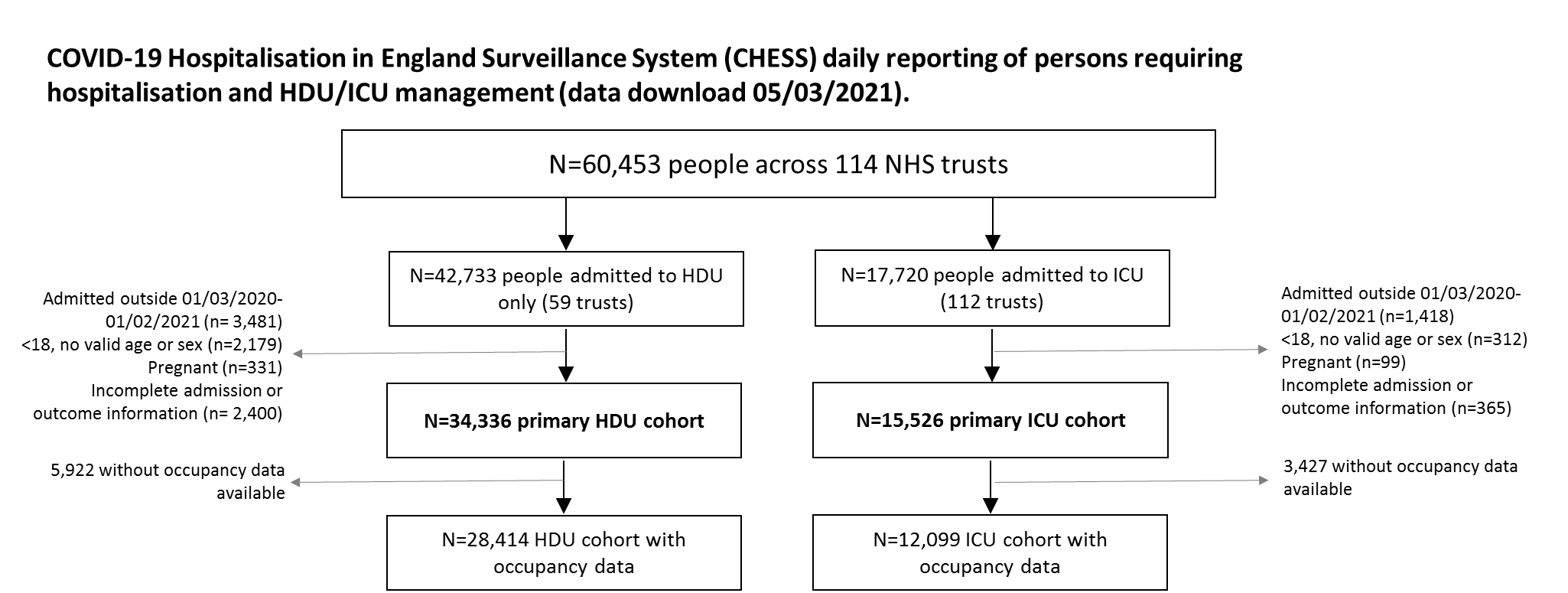 sTable 1: Recorded characteristics of HDU and ICU cohorts. Data are N (%) unless stated.*Ethnicity not recorded for 4,643 HDU patients and 1,923 ICU patients. Obesity not recorded for 18,140 HDU patients and 4,156 ICU patients. Region/IMD not available for 846 HDU patients and 880 ICU patients. †At least one of: diabetes, chronic respiratory disease, heart disease, renal disease, liver disease, neurological disease or immunosuppessionsTable 2: Number of patients admitted and 28-day in-hospital mortality, by calendar month from March 2020-January 2021. A) HDUB) ICUsFigure 1: 28-day in-hospital mortality (% of admitted patients), by calendar month, for age and comorbidity defined subgroups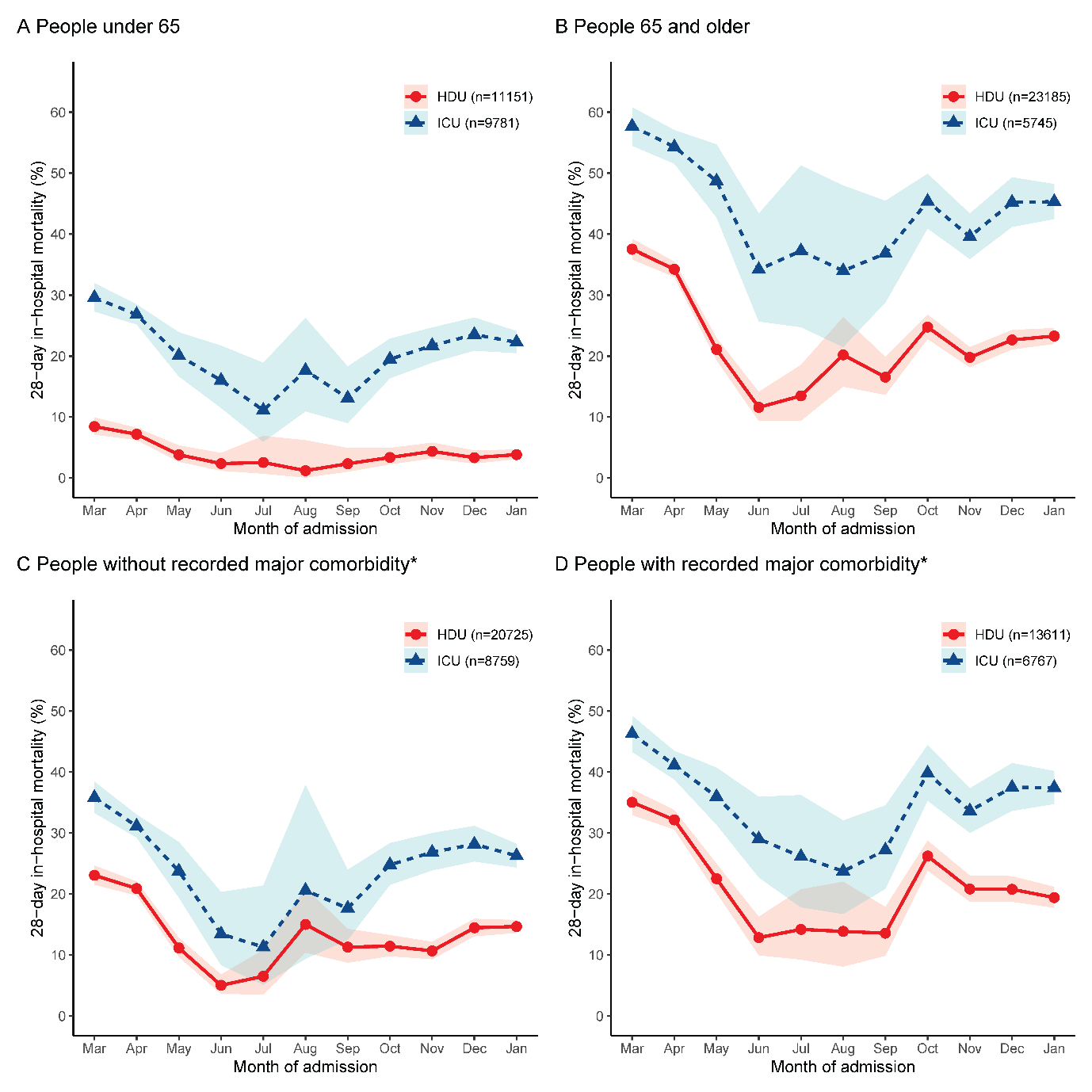 sTable 3: Overall and subgroup analysis to compare adjusted mortality of patients admitted during June-September 2020 (post first wave period) versus first wave period (March-May 2020), early second wave period (October-November 2020) and peak second wave period (December 2020-January 2021). Data are adjusted hazard ratios [aHR] (95% confidence intervals), adjusted for age (3 knot restricted cubic spline), sex, ethnicity, recorded comorbidities, deprivation index, and geographical region.a) HDUb) ICU	sFigure 2: Adjusted mortality by calendar month for sensitivity analysis A) adjusting for occupancy, B) adjusting for hospital trust as a random effect.* Estimates are hazard ratios representing the difference in mortality relative to May 2020, chosen as the month after the peak of the first wave, but prior to the RECOVERY press release demonstrating the efficacy of Dexamethasone. Point estimates are adjusted hazard ratios, additionally adjusted for age (3 knot restricted cubic spline), sex, ethnicity, recorded comorbidities, deprivation index, and geographical region. Bars represent 95% confidence intervals.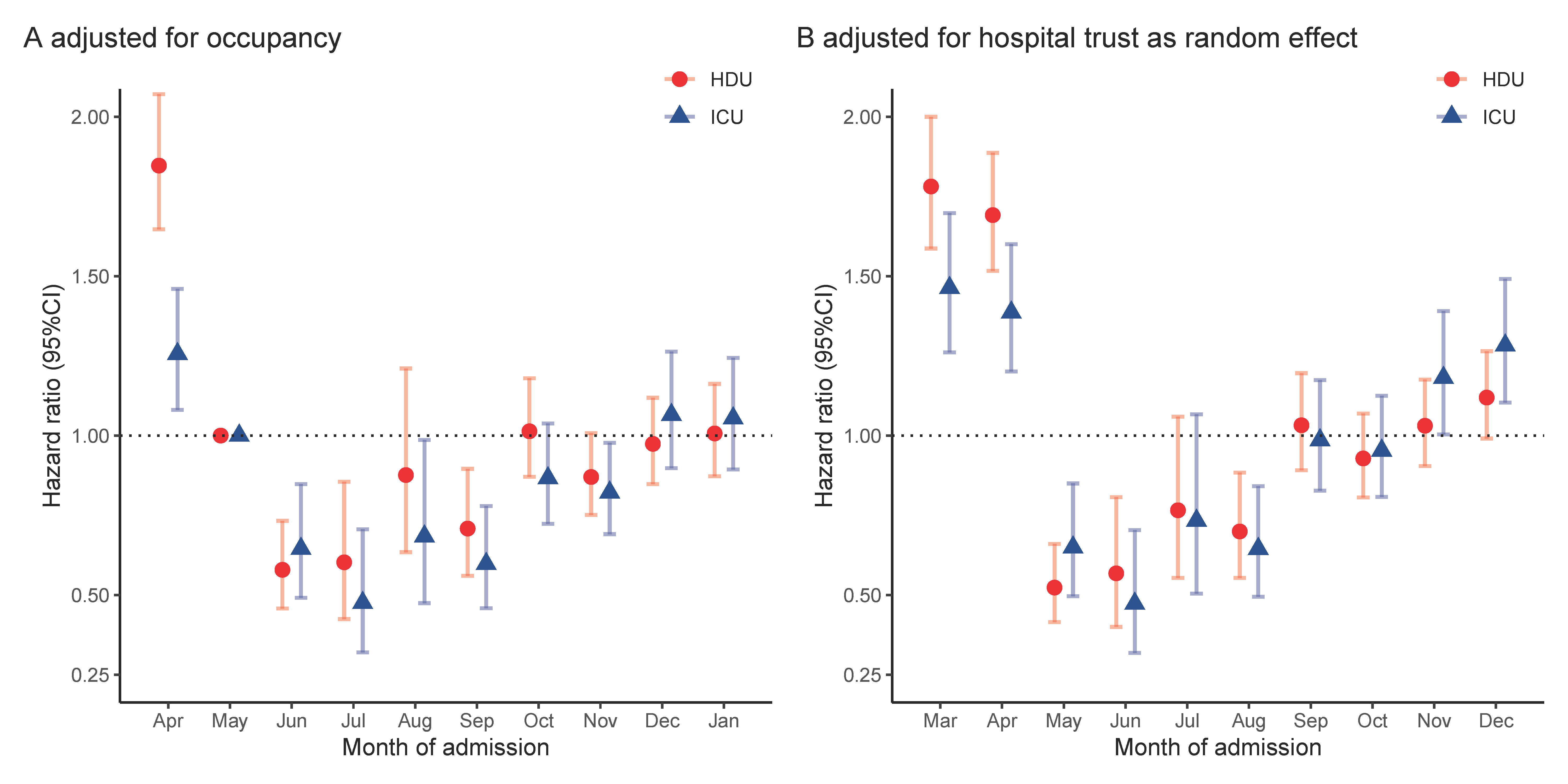 HDU (n= 34,336)ICU  (n=15,526)Age (mean [SD])70 (17) 59 (13)SexFemale 15,978 (46.5) 4,833 (31.1) Male 18,358 (53.5) 10,693 (68.8)Ethnicity*Ethnicity*Ethnicity*White 24,871 (83.8)9058 (66.6)Asian 2,269 (7.6)2,309 (17.0)Black 1,376 (4.6)992 (7.3)Mixed 183 (0.6)264 (1.9)Other 994 (3.3)980 (7.2)Obesity*Obesity*Obesity*Non-obese 13,415 (82.8)5,266 (46.3)Obese 2,781 (17.2)6,104 (53.7)IMD decile (mean [SD])5.2 (2.0)5.2 (2.1)ComorbidityComorbidityComorbidityAt least one major comorbidity†13,611 (39.6)6,767 (43.6)Diabetes5,030 (14.6)3,814 (24.6)Chronic renal disease 3,278 (9.5)1,110 (7.1)Chronic respiratory disease 3,450 (10.0)1,467 (9.4)Chronic heart disease 5,799 (16.9)1,785 (11.5)Chronic liver disease 477 (1.4)348 (2.2)Chronic neurological disease 3,863 (11.3)592 (3.8)Immunosuppressive disease 907 (2.6)432 (2.8)Asthma 2367 (6.9)1,857 (12.0)Hypertension 8,935 (26.0)5,040 (32.5) Region*East of England6,525 (19.0)3,796 (24.4)London5,579 (16.2)1,058 (6.8)Midlands7,451 (21.7)2,051 (13.2)North East & Yorkshire1,893 (5.5)2,270 (14.6)North West7,132 (20.8)2,153 (13.9)South East3,437 (10.0)2,147 (13.8)South West1,473 (4.3)1,171 (7.5)Week of admissionNumber of patients admittedNumber of patients dying within 28 days of admissionMortality % (95% CI)March 20204724132528.0 (26.8, 29.3)April8147207825.5 (24.6, 26.5)May277544516.0 (14.7, 17.4)June1182948.0 (6.5, 9.6)July348349.8 (6.9, 13.3)August2814114.6 (10.7, 19.1)September8189912.1 (10.0, 14.5)October256847718.6 (17.1, 20.1)November320848315.1 (13.8, 16.3)December380664216.9 (15.7, 18.1)January 20216479104716.2 (15.3, 17.1)Month of admissionNumber of patients admittedNumber of patients dying within 28 days of admissionMortality % (95% CI)March 2020244198940.5 (38.6, 42.5)April4058143635.4 (33.9, 36.9)May74722730.4 (27.1, 33.8)June3207222.5 (18.2, 27.4)July1503020.0 (14.1, 27.2)August1523523.0 (16.8, 30.5)September3397622.4 (18.2, 27.2)October107033431.2 (28.5, 34.1)November147344029.9 (27.5, 32.3)December152348531.8 (29.5, 34.2)January 2021325399530.6 (29.0, 32.2)Mar-May 2020aHR (95% CI)Jun-Sep 2020(reference group)Oct-Nov 2020aHR (95% CI)Dec 2020-Jan 2021aHR (95% CI)Overall2.58 (2.26, 2.94)1.00 (ref)1.46 (1.26, 1.68)1.59 (1.39, 1.82)SubgroupsAge <653.47 (2.17, 5.56)1.00 (ref)1.21 (0.71, 2.05)1.41 (0.86, 2.31)Age ≥652.51 (2.19, 2.87)1.00 (ref)1.48 (1.27, 1.71)1.60 (1.39. 1.84)Without major comorbidity*2.38 (1.98, 2.86)1.00 (ref)1.23 (1.00, 1.51)1.54 (1.28, 1.86)With major comorbidity2.42 (2.10, 2.78)1.00 (ref)1.33 (1.14, 1.56)1.50 (1.30, 1.73)Mar-May 2020aHR (95% CI)Jun-Sep 2020(reference group)Oct-Nov 2020aHR (95% CI)Dec 2020-Jan 2021aHR (95% CI)Overall2.15 (1.86, 2.49)1.00 (ref)1.46 (1.25, 1.70)1.88 (1.62, 2.17)SubgroupsAge <652.22 (1.77, 2.78)1.00 (ref)1.64 (1.29, 2.10)2.04 (1.62, 2.57)Age ≥652.07 (1.71, 2.51)1.00 (ref)1.31 (1.07, 1.61)1.70 (1.40, 2.07)Without major comorbidity*2.06 (1.58, 2.69)1.00 (ref)1.31 (1.07, 1.61)2.07 (1.71, 2.51)With major comorbidity1.90 (1.59, 2.27)1.00 (ref)1.36 (1.12, 1.65)1.84 (1.53, 2.21)